游游江山团队/散客确认书打印日期：2020/6/12 19:30:36甲方百事通龙湖西路门市百事通龙湖西路门市联系人罗健伟联系电话1352746280013527462800乙方重庆友联国际旅行社有限公司重庆友联国际旅行社有限公司联系人庞琳联系电话1301812956613018129566团期编号YN20200615庞琳05YN20200615庞琳05产品名称【畅享丽江】丽江香格里拉泸沽湖双飞6日游【畅享丽江】丽江香格里拉泸沽湖双飞6日游【畅享丽江】丽江香格里拉泸沽湖双飞6日游【畅享丽江】丽江香格里拉泸沽湖双飞6日游发团日期2020-06-152020-06-15回团日期2020-06-20参团人数2(2大)2(2大)大交通信息大交通信息大交通信息大交通信息大交通信息大交通信息大交通信息大交通信息启程 2020-06-15 8L9818 重庆→丽江 18:05-19:50
返程 2020-06-20 8L9817 丽江→重庆 19:05-20：3启程 2020-06-15 8L9818 重庆→丽江 18:05-19:50
返程 2020-06-20 8L9817 丽江→重庆 19:05-20：3启程 2020-06-15 8L9818 重庆→丽江 18:05-19:50
返程 2020-06-20 8L9817 丽江→重庆 19:05-20：3启程 2020-06-15 8L9818 重庆→丽江 18:05-19:50
返程 2020-06-20 8L9817 丽江→重庆 19:05-20：3启程 2020-06-15 8L9818 重庆→丽江 18:05-19:50
返程 2020-06-20 8L9817 丽江→重庆 19:05-20：3启程 2020-06-15 8L9818 重庆→丽江 18:05-19:50
返程 2020-06-20 8L9817 丽江→重庆 19:05-20：3启程 2020-06-15 8L9818 重庆→丽江 18:05-19:50
返程 2020-06-20 8L9817 丽江→重庆 19:05-20：3启程 2020-06-15 8L9818 重庆→丽江 18:05-19:50
返程 2020-06-20 8L9817 丽江→重庆 19:05-20：3旅客名单旅客名单旅客名单旅客名单旅客名单旅客名单旅客名单旅客名单姓名证件号码证件号码联系电话姓名证件号码证件号码联系电话1、贾惠512901197012290826512901197012290826139908063632、贾亚51290119651003082X51290119651003082X重要提示：请仔细检查，名单一旦出错不可更改，只能退票后重买，造成损失，我社不予负责，出票名单以贵社提供的客人名单为准；具体航班时间及行程内容请参照出团通知。重要提示：请仔细检查，名单一旦出错不可更改，只能退票后重买，造成损失，我社不予负责，出票名单以贵社提供的客人名单为准；具体航班时间及行程内容请参照出团通知。重要提示：请仔细检查，名单一旦出错不可更改，只能退票后重买，造成损失，我社不予负责，出票名单以贵社提供的客人名单为准；具体航班时间及行程内容请参照出团通知。重要提示：请仔细检查，名单一旦出错不可更改，只能退票后重买，造成损失，我社不予负责，出票名单以贵社提供的客人名单为准；具体航班时间及行程内容请参照出团通知。重要提示：请仔细检查，名单一旦出错不可更改，只能退票后重买，造成损失，我社不予负责，出票名单以贵社提供的客人名单为准；具体航班时间及行程内容请参照出团通知。重要提示：请仔细检查，名单一旦出错不可更改，只能退票后重买，造成损失，我社不予负责，出票名单以贵社提供的客人名单为准；具体航班时间及行程内容请参照出团通知。重要提示：请仔细检查，名单一旦出错不可更改，只能退票后重买，造成损失，我社不予负责，出票名单以贵社提供的客人名单为准；具体航班时间及行程内容请参照出团通知。重要提示：请仔细检查，名单一旦出错不可更改，只能退票后重买，造成损失，我社不予负责，出票名单以贵社提供的客人名单为准；具体航班时间及行程内容请参照出团通知。费用明细费用明细费用明细费用明细费用明细费用明细费用明细费用明细序号项目项目数量单价小计备注备注1成人成人2380.00760.00合计总金额：柒佰陆拾元整总金额：柒佰陆拾元整总金额：柒佰陆拾元整总金额：柒佰陆拾元整760.00760.00760.00请将款项汇入我社指定账户并传汇款凭证，如向非指定或员工个人账户等汇款，不作为团款确认，且造成的损失我社概不负责；出团前须结清所有费用！请将款项汇入我社指定账户并传汇款凭证，如向非指定或员工个人账户等汇款，不作为团款确认，且造成的损失我社概不负责；出团前须结清所有费用！请将款项汇入我社指定账户并传汇款凭证，如向非指定或员工个人账户等汇款，不作为团款确认，且造成的损失我社概不负责；出团前须结清所有费用！请将款项汇入我社指定账户并传汇款凭证，如向非指定或员工个人账户等汇款，不作为团款确认，且造成的损失我社概不负责；出团前须结清所有费用！请将款项汇入我社指定账户并传汇款凭证，如向非指定或员工个人账户等汇款，不作为团款确认，且造成的损失我社概不负责；出团前须结清所有费用！请将款项汇入我社指定账户并传汇款凭证，如向非指定或员工个人账户等汇款，不作为团款确认，且造成的损失我社概不负责；出团前须结清所有费用！请将款项汇入我社指定账户并传汇款凭证，如向非指定或员工个人账户等汇款，不作为团款确认，且造成的损失我社概不负责；出团前须结清所有费用！请将款项汇入我社指定账户并传汇款凭证，如向非指定或员工个人账户等汇款，不作为团款确认，且造成的损失我社概不负责；出团前须结清所有费用！账户信息账户信息账户信息账户信息账户信息账户信息账户信息账户信息重庆渝北银座村镇银行股份有限公司鸳鸯支行重庆渝北银座村镇银行股份有限公司鸳鸯支行重庆渝北银座村镇银行股份有限公司鸳鸯支行重庆友联国际旅行社有限公司重庆友联国际旅行社有限公司650008396600015650008396600015650008396600015农行上清寺支行农行上清寺支行农行上清寺支行重庆友联国际旅行社有限公司重庆友联国际旅行社有限公司310102010400153413101020104001534131010201040015341微信微信微信谢丰谢丰微信账号：13101095566微信账号：13101095566微信账号：13101095566行程安排行程安排行程安排行程安排行程安排行程安排行程安排行程安排2020/06/15重庆-丽江(飞机)重庆-丽江(飞机)重庆-丽江(飞机)重庆-丽江(飞机)重庆-丽江(飞机)重庆-丽江(飞机)重庆-丽江(飞机)2020/06/15重庆江北机场乘飞机赴丽江三义机场，接团后前往酒店休息，做高原适应性调整，自由活动。温馨提示：此行程为全国散客拼团，这天丽江旅行社接机管家会在丽江机场把来自全国乘坐不同航班的贵宾接入酒店，当您入住酒店后要注意休息，做好体力储备，尤其是初上高原的贵宾，请注意不要剧烈运动和饮酒，今天没有安排导游、团体膳食，各位贵宾可自行品尝丽江小吃。报名时请留下您在旅游期间使用的手机号码，方便导游用短信与您联络，力争在机场出站口第一时间能接到您重庆江北机场乘飞机赴丽江三义机场，接团后前往酒店休息，做高原适应性调整，自由活动。温馨提示：此行程为全国散客拼团，这天丽江旅行社接机管家会在丽江机场把来自全国乘坐不同航班的贵宾接入酒店，当您入住酒店后要注意休息，做好体力储备，尤其是初上高原的贵宾，请注意不要剧烈运动和饮酒，今天没有安排导游、团体膳食，各位贵宾可自行品尝丽江小吃。报名时请留下您在旅游期间使用的手机号码，方便导游用短信与您联络，力争在机场出站口第一时间能接到您重庆江北机场乘飞机赴丽江三义机场，接团后前往酒店休息，做高原适应性调整，自由活动。温馨提示：此行程为全国散客拼团，这天丽江旅行社接机管家会在丽江机场把来自全国乘坐不同航班的贵宾接入酒店，当您入住酒店后要注意休息，做好体力储备，尤其是初上高原的贵宾，请注意不要剧烈运动和饮酒，今天没有安排导游、团体膳食，各位贵宾可自行品尝丽江小吃。报名时请留下您在旅游期间使用的手机号码，方便导游用短信与您联络，力争在机场出站口第一时间能接到您重庆江北机场乘飞机赴丽江三义机场，接团后前往酒店休息，做高原适应性调整，自由活动。温馨提示：此行程为全国散客拼团，这天丽江旅行社接机管家会在丽江机场把来自全国乘坐不同航班的贵宾接入酒店，当您入住酒店后要注意休息，做好体力储备，尤其是初上高原的贵宾，请注意不要剧烈运动和饮酒，今天没有安排导游、团体膳食，各位贵宾可自行品尝丽江小吃。报名时请留下您在旅游期间使用的手机号码，方便导游用短信与您联络，力争在机场出站口第一时间能接到您重庆江北机场乘飞机赴丽江三义机场，接团后前往酒店休息，做高原适应性调整，自由活动。温馨提示：此行程为全国散客拼团，这天丽江旅行社接机管家会在丽江机场把来自全国乘坐不同航班的贵宾接入酒店，当您入住酒店后要注意休息，做好体力储备，尤其是初上高原的贵宾，请注意不要剧烈运动和饮酒，今天没有安排导游、团体膳食，各位贵宾可自行品尝丽江小吃。报名时请留下您在旅游期间使用的手机号码，方便导游用短信与您联络，力争在机场出站口第一时间能接到您重庆江北机场乘飞机赴丽江三义机场，接团后前往酒店休息，做高原适应性调整，自由活动。温馨提示：此行程为全国散客拼团，这天丽江旅行社接机管家会在丽江机场把来自全国乘坐不同航班的贵宾接入酒店，当您入住酒店后要注意休息，做好体力储备，尤其是初上高原的贵宾，请注意不要剧烈运动和饮酒，今天没有安排导游、团体膳食，各位贵宾可自行品尝丽江小吃。报名时请留下您在旅游期间使用的手机号码，方便导游用短信与您联络，力争在机场出站口第一时间能接到您重庆江北机场乘飞机赴丽江三义机场，接团后前往酒店休息，做高原适应性调整，自由活动。温馨提示：此行程为全国散客拼团，这天丽江旅行社接机管家会在丽江机场把来自全国乘坐不同航班的贵宾接入酒店，当您入住酒店后要注意休息，做好体力储备，尤其是初上高原的贵宾，请注意不要剧烈运动和饮酒，今天没有安排导游、团体膳食，各位贵宾可自行品尝丽江小吃。报名时请留下您在旅游期间使用的手机号码，方便导游用短信与您联络，力争在机场出站口第一时间能接到您2020/06/15早餐：不含；午餐：不含；晚餐：不含；住宿：团队标间早餐：不含；午餐：不含；晚餐：不含；住宿：团队标间早餐：不含；午餐：不含；晚餐：不含；住宿：团队标间早餐：不含；午餐：不含；晚餐：不含；住宿：团队标间早餐：不含；午餐：不含；晚餐：不含；住宿：团队标间早餐：不含；午餐：不含；晚餐：不含；住宿：团队标间早餐：不含；午餐：不含；晚餐：不含；住宿：团队标间2020/06/16重庆-丽江(飞机)重庆-丽江(飞机)重庆-丽江(飞机)重庆-丽江(飞机)重庆-丽江(飞机)重庆-丽江(飞机)重庆-丽江(飞机)2020/06/16重庆江北机场乘飞机赴丽江三义机场，接团后前往酒店休息，做高原适应性调整，自由活动。温馨提示：此行程为全国散客拼团，这天丽江旅行社接机管家会在丽江机场把来自全国乘坐不同航班的贵宾接入酒店，当您入住酒店后要注意休息，做好体力储备，尤其是初上高原的贵宾，请注意不要剧烈运动和饮酒，今天没有安排导游、团体膳食，各位贵宾可自行品尝丽江小吃。报名时请留下您在旅游期间使用的手机号码，方便导游用短信与您联络，力争在机场出站口第一时间能接到您重庆江北机场乘飞机赴丽江三义机场，接团后前往酒店休息，做高原适应性调整，自由活动。温馨提示：此行程为全国散客拼团，这天丽江旅行社接机管家会在丽江机场把来自全国乘坐不同航班的贵宾接入酒店，当您入住酒店后要注意休息，做好体力储备，尤其是初上高原的贵宾，请注意不要剧烈运动和饮酒，今天没有安排导游、团体膳食，各位贵宾可自行品尝丽江小吃。报名时请留下您在旅游期间使用的手机号码，方便导游用短信与您联络，力争在机场出站口第一时间能接到您重庆江北机场乘飞机赴丽江三义机场，接团后前往酒店休息，做高原适应性调整，自由活动。温馨提示：此行程为全国散客拼团，这天丽江旅行社接机管家会在丽江机场把来自全国乘坐不同航班的贵宾接入酒店，当您入住酒店后要注意休息，做好体力储备，尤其是初上高原的贵宾，请注意不要剧烈运动和饮酒，今天没有安排导游、团体膳食，各位贵宾可自行品尝丽江小吃。报名时请留下您在旅游期间使用的手机号码，方便导游用短信与您联络，力争在机场出站口第一时间能接到您重庆江北机场乘飞机赴丽江三义机场，接团后前往酒店休息，做高原适应性调整，自由活动。温馨提示：此行程为全国散客拼团，这天丽江旅行社接机管家会在丽江机场把来自全国乘坐不同航班的贵宾接入酒店，当您入住酒店后要注意休息，做好体力储备，尤其是初上高原的贵宾，请注意不要剧烈运动和饮酒，今天没有安排导游、团体膳食，各位贵宾可自行品尝丽江小吃。报名时请留下您在旅游期间使用的手机号码，方便导游用短信与您联络，力争在机场出站口第一时间能接到您重庆江北机场乘飞机赴丽江三义机场，接团后前往酒店休息，做高原适应性调整，自由活动。温馨提示：此行程为全国散客拼团，这天丽江旅行社接机管家会在丽江机场把来自全国乘坐不同航班的贵宾接入酒店，当您入住酒店后要注意休息，做好体力储备，尤其是初上高原的贵宾，请注意不要剧烈运动和饮酒，今天没有安排导游、团体膳食，各位贵宾可自行品尝丽江小吃。报名时请留下您在旅游期间使用的手机号码，方便导游用短信与您联络，力争在机场出站口第一时间能接到您重庆江北机场乘飞机赴丽江三义机场，接团后前往酒店休息，做高原适应性调整，自由活动。温馨提示：此行程为全国散客拼团，这天丽江旅行社接机管家会在丽江机场把来自全国乘坐不同航班的贵宾接入酒店，当您入住酒店后要注意休息，做好体力储备，尤其是初上高原的贵宾，请注意不要剧烈运动和饮酒，今天没有安排导游、团体膳食，各位贵宾可自行品尝丽江小吃。报名时请留下您在旅游期间使用的手机号码，方便导游用短信与您联络，力争在机场出站口第一时间能接到您重庆江北机场乘飞机赴丽江三义机场，接团后前往酒店休息，做高原适应性调整，自由活动。温馨提示：此行程为全国散客拼团，这天丽江旅行社接机管家会在丽江机场把来自全国乘坐不同航班的贵宾接入酒店，当您入住酒店后要注意休息，做好体力储备，尤其是初上高原的贵宾，请注意不要剧烈运动和饮酒，今天没有安排导游、团体膳食，各位贵宾可自行品尝丽江小吃。报名时请留下您在旅游期间使用的手机号码，方便导游用短信与您联络，力争在机场出站口第一时间能接到您2020/06/16早餐：不含；午餐：不含；晚餐：不含；住宿：团队标间早餐：不含；午餐：不含；晚餐：不含；住宿：团队标间早餐：不含；午餐：不含；晚餐：不含；住宿：团队标间早餐：不含；午餐：不含；晚餐：不含；住宿：团队标间早餐：不含；午餐：不含；晚餐：不含；住宿：团队标间早餐：不含；午餐：不含；晚餐：不含；住宿：团队标间早餐：不含；午餐：不含；晚餐：不含；住宿：团队标间2020/06/17丽江-香格里拉(巴士)丽江-香格里拉(巴士)丽江-香格里拉(巴士)丽江-香格里拉(巴士)丽江-香格里拉(巴士)丽江-香格里拉(巴士)丽江-香格里拉(巴士)2020/06/17 早晨丽江出发前往香格里拉。沿途观看雪山对峙、河谷深切的茶马古道“迷恋风光”，观【长江第一湾】更有彝族村寨观景台，午餐后前往【普达措国家森林公园】游玩（含景区电瓶车）“普达措”为梵文音译，意为“舟湖”，是“碧塔海”的藏语原名。普达措国家公园是一个无任何污染的童话世界，湖清清，天湛蓝，林涛载水声，鸟语伴花香，一年四季景色各不相同。公园内有明镜般的高山湖泊、百花盛开的湿地、飞禽走兽时常出没的原始森林。碧塔海、属都湖两个美丽的淡水湖泊素有高原明珠之称，湖中盛产裂腹鱼、重唇鱼；秋冬季节大量的黄鸭等飞禽在湖边嬉戏。 晚观看藏族最有特色的歌舞表演-藏民家访，（该景区如因政府政策性关闭，无法游览时，取消此景点，敬请谅解！）。享受藏族最高标准贵宾接待——土司宴（温馨提示：游览时间约90分钟，含烤鸡，马奶酒，酥油茶，青稞，歌舞表演，牦牛肉火锅,让您享尽旅程欢乐） 晚上入住香格里拉酒店。 早晨丽江出发前往香格里拉。沿途观看雪山对峙、河谷深切的茶马古道“迷恋风光”，观【长江第一湾】更有彝族村寨观景台，午餐后前往【普达措国家森林公园】游玩（含景区电瓶车）“普达措”为梵文音译，意为“舟湖”，是“碧塔海”的藏语原名。普达措国家公园是一个无任何污染的童话世界，湖清清，天湛蓝，林涛载水声，鸟语伴花香，一年四季景色各不相同。公园内有明镜般的高山湖泊、百花盛开的湿地、飞禽走兽时常出没的原始森林。碧塔海、属都湖两个美丽的淡水湖泊素有高原明珠之称，湖中盛产裂腹鱼、重唇鱼；秋冬季节大量的黄鸭等飞禽在湖边嬉戏。 晚观看藏族最有特色的歌舞表演-藏民家访，（该景区如因政府政策性关闭，无法游览时，取消此景点，敬请谅解！）。享受藏族最高标准贵宾接待——土司宴（温馨提示：游览时间约90分钟，含烤鸡，马奶酒，酥油茶，青稞，歌舞表演，牦牛肉火锅,让您享尽旅程欢乐） 晚上入住香格里拉酒店。 早晨丽江出发前往香格里拉。沿途观看雪山对峙、河谷深切的茶马古道“迷恋风光”，观【长江第一湾】更有彝族村寨观景台，午餐后前往【普达措国家森林公园】游玩（含景区电瓶车）“普达措”为梵文音译，意为“舟湖”，是“碧塔海”的藏语原名。普达措国家公园是一个无任何污染的童话世界，湖清清，天湛蓝，林涛载水声，鸟语伴花香，一年四季景色各不相同。公园内有明镜般的高山湖泊、百花盛开的湿地、飞禽走兽时常出没的原始森林。碧塔海、属都湖两个美丽的淡水湖泊素有高原明珠之称，湖中盛产裂腹鱼、重唇鱼；秋冬季节大量的黄鸭等飞禽在湖边嬉戏。 晚观看藏族最有特色的歌舞表演-藏民家访，（该景区如因政府政策性关闭，无法游览时，取消此景点，敬请谅解！）。享受藏族最高标准贵宾接待——土司宴（温馨提示：游览时间约90分钟，含烤鸡，马奶酒，酥油茶，青稞，歌舞表演，牦牛肉火锅,让您享尽旅程欢乐） 晚上入住香格里拉酒店。 早晨丽江出发前往香格里拉。沿途观看雪山对峙、河谷深切的茶马古道“迷恋风光”，观【长江第一湾】更有彝族村寨观景台，午餐后前往【普达措国家森林公园】游玩（含景区电瓶车）“普达措”为梵文音译，意为“舟湖”，是“碧塔海”的藏语原名。普达措国家公园是一个无任何污染的童话世界，湖清清，天湛蓝，林涛载水声，鸟语伴花香，一年四季景色各不相同。公园内有明镜般的高山湖泊、百花盛开的湿地、飞禽走兽时常出没的原始森林。碧塔海、属都湖两个美丽的淡水湖泊素有高原明珠之称，湖中盛产裂腹鱼、重唇鱼；秋冬季节大量的黄鸭等飞禽在湖边嬉戏。 晚观看藏族最有特色的歌舞表演-藏民家访，（该景区如因政府政策性关闭，无法游览时，取消此景点，敬请谅解！）。享受藏族最高标准贵宾接待——土司宴（温馨提示：游览时间约90分钟，含烤鸡，马奶酒，酥油茶，青稞，歌舞表演，牦牛肉火锅,让您享尽旅程欢乐） 晚上入住香格里拉酒店。 早晨丽江出发前往香格里拉。沿途观看雪山对峙、河谷深切的茶马古道“迷恋风光”，观【长江第一湾】更有彝族村寨观景台，午餐后前往【普达措国家森林公园】游玩（含景区电瓶车）“普达措”为梵文音译，意为“舟湖”，是“碧塔海”的藏语原名。普达措国家公园是一个无任何污染的童话世界，湖清清，天湛蓝，林涛载水声，鸟语伴花香，一年四季景色各不相同。公园内有明镜般的高山湖泊、百花盛开的湿地、飞禽走兽时常出没的原始森林。碧塔海、属都湖两个美丽的淡水湖泊素有高原明珠之称，湖中盛产裂腹鱼、重唇鱼；秋冬季节大量的黄鸭等飞禽在湖边嬉戏。 晚观看藏族最有特色的歌舞表演-藏民家访，（该景区如因政府政策性关闭，无法游览时，取消此景点，敬请谅解！）。享受藏族最高标准贵宾接待——土司宴（温馨提示：游览时间约90分钟，含烤鸡，马奶酒，酥油茶，青稞，歌舞表演，牦牛肉火锅,让您享尽旅程欢乐） 晚上入住香格里拉酒店。 早晨丽江出发前往香格里拉。沿途观看雪山对峙、河谷深切的茶马古道“迷恋风光”，观【长江第一湾】更有彝族村寨观景台，午餐后前往【普达措国家森林公园】游玩（含景区电瓶车）“普达措”为梵文音译，意为“舟湖”，是“碧塔海”的藏语原名。普达措国家公园是一个无任何污染的童话世界，湖清清，天湛蓝，林涛载水声，鸟语伴花香，一年四季景色各不相同。公园内有明镜般的高山湖泊、百花盛开的湿地、飞禽走兽时常出没的原始森林。碧塔海、属都湖两个美丽的淡水湖泊素有高原明珠之称，湖中盛产裂腹鱼、重唇鱼；秋冬季节大量的黄鸭等飞禽在湖边嬉戏。 晚观看藏族最有特色的歌舞表演-藏民家访，（该景区如因政府政策性关闭，无法游览时，取消此景点，敬请谅解！）。享受藏族最高标准贵宾接待——土司宴（温馨提示：游览时间约90分钟，含烤鸡，马奶酒，酥油茶，青稞，歌舞表演，牦牛肉火锅,让您享尽旅程欢乐） 晚上入住香格里拉酒店。 早晨丽江出发前往香格里拉。沿途观看雪山对峙、河谷深切的茶马古道“迷恋风光”，观【长江第一湾】更有彝族村寨观景台，午餐后前往【普达措国家森林公园】游玩（含景区电瓶车）“普达措”为梵文音译，意为“舟湖”，是“碧塔海”的藏语原名。普达措国家公园是一个无任何污染的童话世界，湖清清，天湛蓝，林涛载水声，鸟语伴花香，一年四季景色各不相同。公园内有明镜般的高山湖泊、百花盛开的湿地、飞禽走兽时常出没的原始森林。碧塔海、属都湖两个美丽的淡水湖泊素有高原明珠之称，湖中盛产裂腹鱼、重唇鱼；秋冬季节大量的黄鸭等飞禽在湖边嬉戏。 晚观看藏族最有特色的歌舞表演-藏民家访，（该景区如因政府政策性关闭，无法游览时，取消此景点，敬请谅解！）。享受藏族最高标准贵宾接待——土司宴（温馨提示：游览时间约90分钟，含烤鸡，马奶酒，酥油茶，青稞，歌舞表演，牦牛肉火锅,让您享尽旅程欢乐） 晚上入住香格里拉酒店。2020/06/17早餐：含；午餐：含；晚餐：含；住宿：团队标间早餐：含；午餐：含；晚餐：含；住宿：团队标间早餐：含；午餐：含；晚餐：含；住宿：团队标间早餐：含；午餐：含；晚餐：含；住宿：团队标间早餐：含；午餐：含；晚餐：含；住宿：团队标间早餐：含；午餐：含；晚餐：含；住宿：团队标间早餐：含；午餐：含；晚餐：含；住宿：团队标间2020/06/18丽江-香格里拉(巴士)丽江-香格里拉(巴士)丽江-香格里拉(巴士)丽江-香格里拉(巴士)丽江-香格里拉(巴士)丽江-香格里拉(巴士)丽江-香格里拉(巴士)2020/06/18 早晨丽江出发前往香格里拉。沿途观看雪山对峙、河谷深切的茶马古道“迷恋风光”，观【长江第一湾】更有彝族村寨观景台，午餐后前往【普达措国家森林公园】游玩（含景区电瓶车）“普达措”为梵文音译，意为“舟湖”，是“碧塔海”的藏语原名。普达措国家公园是一个无任何污染的童话世界，湖清清，天湛蓝，林涛载水声，鸟语伴花香，一年四季景色各不相同。公园内有明镜般的高山湖泊、百花盛开的湿地、飞禽走兽时常出没的原始森林。碧塔海、属都湖两个美丽的淡水湖泊素有高原明珠之称，湖中盛产裂腹鱼、重唇鱼；秋冬季节大量的黄鸭等飞禽在湖边嬉戏。 晚观看藏族最有特色的歌舞表演-藏民家访，（该景区如因政府政策性关闭，无法游览时，取消此景点，敬请谅解！）。享受藏族最高标准贵宾接待——土司宴（温馨提示：游览时间约90分钟，含烤鸡，马奶酒，酥油茶，青稞，歌舞表演，牦牛肉火锅,让您享尽旅程欢乐） 晚上入住香格里拉酒店。 早晨丽江出发前往香格里拉。沿途观看雪山对峙、河谷深切的茶马古道“迷恋风光”，观【长江第一湾】更有彝族村寨观景台，午餐后前往【普达措国家森林公园】游玩（含景区电瓶车）“普达措”为梵文音译，意为“舟湖”，是“碧塔海”的藏语原名。普达措国家公园是一个无任何污染的童话世界，湖清清，天湛蓝，林涛载水声，鸟语伴花香，一年四季景色各不相同。公园内有明镜般的高山湖泊、百花盛开的湿地、飞禽走兽时常出没的原始森林。碧塔海、属都湖两个美丽的淡水湖泊素有高原明珠之称，湖中盛产裂腹鱼、重唇鱼；秋冬季节大量的黄鸭等飞禽在湖边嬉戏。 晚观看藏族最有特色的歌舞表演-藏民家访，（该景区如因政府政策性关闭，无法游览时，取消此景点，敬请谅解！）。享受藏族最高标准贵宾接待——土司宴（温馨提示：游览时间约90分钟，含烤鸡，马奶酒，酥油茶，青稞，歌舞表演，牦牛肉火锅,让您享尽旅程欢乐） 晚上入住香格里拉酒店。 早晨丽江出发前往香格里拉。沿途观看雪山对峙、河谷深切的茶马古道“迷恋风光”，观【长江第一湾】更有彝族村寨观景台，午餐后前往【普达措国家森林公园】游玩（含景区电瓶车）“普达措”为梵文音译，意为“舟湖”，是“碧塔海”的藏语原名。普达措国家公园是一个无任何污染的童话世界，湖清清，天湛蓝，林涛载水声，鸟语伴花香，一年四季景色各不相同。公园内有明镜般的高山湖泊、百花盛开的湿地、飞禽走兽时常出没的原始森林。碧塔海、属都湖两个美丽的淡水湖泊素有高原明珠之称，湖中盛产裂腹鱼、重唇鱼；秋冬季节大量的黄鸭等飞禽在湖边嬉戏。 晚观看藏族最有特色的歌舞表演-藏民家访，（该景区如因政府政策性关闭，无法游览时，取消此景点，敬请谅解！）。享受藏族最高标准贵宾接待——土司宴（温馨提示：游览时间约90分钟，含烤鸡，马奶酒，酥油茶，青稞，歌舞表演，牦牛肉火锅,让您享尽旅程欢乐） 晚上入住香格里拉酒店。 早晨丽江出发前往香格里拉。沿途观看雪山对峙、河谷深切的茶马古道“迷恋风光”，观【长江第一湾】更有彝族村寨观景台，午餐后前往【普达措国家森林公园】游玩（含景区电瓶车）“普达措”为梵文音译，意为“舟湖”，是“碧塔海”的藏语原名。普达措国家公园是一个无任何污染的童话世界，湖清清，天湛蓝，林涛载水声，鸟语伴花香，一年四季景色各不相同。公园内有明镜般的高山湖泊、百花盛开的湿地、飞禽走兽时常出没的原始森林。碧塔海、属都湖两个美丽的淡水湖泊素有高原明珠之称，湖中盛产裂腹鱼、重唇鱼；秋冬季节大量的黄鸭等飞禽在湖边嬉戏。 晚观看藏族最有特色的歌舞表演-藏民家访，（该景区如因政府政策性关闭，无法游览时，取消此景点，敬请谅解！）。享受藏族最高标准贵宾接待——土司宴（温馨提示：游览时间约90分钟，含烤鸡，马奶酒，酥油茶，青稞，歌舞表演，牦牛肉火锅,让您享尽旅程欢乐） 晚上入住香格里拉酒店。 早晨丽江出发前往香格里拉。沿途观看雪山对峙、河谷深切的茶马古道“迷恋风光”，观【长江第一湾】更有彝族村寨观景台，午餐后前往【普达措国家森林公园】游玩（含景区电瓶车）“普达措”为梵文音译，意为“舟湖”，是“碧塔海”的藏语原名。普达措国家公园是一个无任何污染的童话世界，湖清清，天湛蓝，林涛载水声，鸟语伴花香，一年四季景色各不相同。公园内有明镜般的高山湖泊、百花盛开的湿地、飞禽走兽时常出没的原始森林。碧塔海、属都湖两个美丽的淡水湖泊素有高原明珠之称，湖中盛产裂腹鱼、重唇鱼；秋冬季节大量的黄鸭等飞禽在湖边嬉戏。 晚观看藏族最有特色的歌舞表演-藏民家访，（该景区如因政府政策性关闭，无法游览时，取消此景点，敬请谅解！）。享受藏族最高标准贵宾接待——土司宴（温馨提示：游览时间约90分钟，含烤鸡，马奶酒，酥油茶，青稞，歌舞表演，牦牛肉火锅,让您享尽旅程欢乐） 晚上入住香格里拉酒店。 早晨丽江出发前往香格里拉。沿途观看雪山对峙、河谷深切的茶马古道“迷恋风光”，观【长江第一湾】更有彝族村寨观景台，午餐后前往【普达措国家森林公园】游玩（含景区电瓶车）“普达措”为梵文音译，意为“舟湖”，是“碧塔海”的藏语原名。普达措国家公园是一个无任何污染的童话世界，湖清清，天湛蓝，林涛载水声，鸟语伴花香，一年四季景色各不相同。公园内有明镜般的高山湖泊、百花盛开的湿地、飞禽走兽时常出没的原始森林。碧塔海、属都湖两个美丽的淡水湖泊素有高原明珠之称，湖中盛产裂腹鱼、重唇鱼；秋冬季节大量的黄鸭等飞禽在湖边嬉戏。 晚观看藏族最有特色的歌舞表演-藏民家访，（该景区如因政府政策性关闭，无法游览时，取消此景点，敬请谅解！）。享受藏族最高标准贵宾接待——土司宴（温馨提示：游览时间约90分钟，含烤鸡，马奶酒，酥油茶，青稞，歌舞表演，牦牛肉火锅,让您享尽旅程欢乐） 晚上入住香格里拉酒店。 早晨丽江出发前往香格里拉。沿途观看雪山对峙、河谷深切的茶马古道“迷恋风光”，观【长江第一湾】更有彝族村寨观景台，午餐后前往【普达措国家森林公园】游玩（含景区电瓶车）“普达措”为梵文音译，意为“舟湖”，是“碧塔海”的藏语原名。普达措国家公园是一个无任何污染的童话世界，湖清清，天湛蓝，林涛载水声，鸟语伴花香，一年四季景色各不相同。公园内有明镜般的高山湖泊、百花盛开的湿地、飞禽走兽时常出没的原始森林。碧塔海、属都湖两个美丽的淡水湖泊素有高原明珠之称，湖中盛产裂腹鱼、重唇鱼；秋冬季节大量的黄鸭等飞禽在湖边嬉戏。 晚观看藏族最有特色的歌舞表演-藏民家访，（该景区如因政府政策性关闭，无法游览时，取消此景点，敬请谅解！）。享受藏族最高标准贵宾接待——土司宴（温馨提示：游览时间约90分钟，含烤鸡，马奶酒，酥油茶，青稞，歌舞表演，牦牛肉火锅,让您享尽旅程欢乐） 晚上入住香格里拉酒店。2020/06/18早餐：含；午餐：含；晚餐：含；住宿：团队标间早餐：含；午餐：含；晚餐：含；住宿：团队标间早餐：含；午餐：含；晚餐：含；住宿：团队标间早餐：含；午餐：含；晚餐：含；住宿：团队标间早餐：含；午餐：含；晚餐：含；住宿：团队标间早餐：含；午餐：含；晚餐：含；住宿：团队标间早餐：含；午餐：含；晚餐：含；住宿：团队标间2020/06/19香格里拉-丽江(巴士)香格里拉-丽江(巴士)香格里拉-丽江(巴士)香格里拉-丽江(巴士)香格里拉-丽江(巴士)香格里拉-丽江(巴士)香格里拉-丽江(巴士)2020/06/19早餐后，游览参观【独克宗月光古城】是中国保存得最好、最大的藏民居群，而且是茶马古道的枢纽。独克宗古城依山势而建，它是按照佛经中的香巴拉理想国建成的，有“建在石头上的城堡”和“月光城”两层含义。古城的路面起伏不平，由一些岁月久远的旧石头就着自然地势铺就而成。至今，石板路上还留着深深的马蹄印，那是当年的马帮给时间留下的信物.之后乘车继续前行抵达【小中甸牧场】，停车拍照约10分钟，满山的杜鹃花，让你流连往返。午餐后乘车前往气势磅礴的世界峡谷之最--【虎跳峡】，虎跳峡是中国最深的峡谷之一，位于云南省迪庆藏族自治州香格里拉县，距县城105公里，以“险”而闻名天下。相传猛虎下山，在江中的礁石上稍抬脚，便可腾空越过，故称虎跳峡。虎跳峡分为上虎跳、中虎跳、下虎跳3段，共18处险滩。江面最窄处仅30余米，江水被玉龙、哈巴两大雪山所挟峙，海拔高差3900多米。乘车返回丽江，抵达丽江后，安排酒店入住休息。（注：大巴返回丽江会将车停靠在几个酒店的中间点，若停靠位置离游客所住酒店稍远，可打车前往，费用由我社报销）。早餐后，游览参观【独克宗月光古城】是中国保存得最好、最大的藏民居群，而且是茶马古道的枢纽。独克宗古城依山势而建，它是按照佛经中的香巴拉理想国建成的，有“建在石头上的城堡”和“月光城”两层含义。古城的路面起伏不平，由一些岁月久远的旧石头就着自然地势铺就而成。至今，石板路上还留着深深的马蹄印，那是当年的马帮给时间留下的信物.之后乘车继续前行抵达【小中甸牧场】，停车拍照约10分钟，满山的杜鹃花，让你流连往返。午餐后乘车前往气势磅礴的世界峡谷之最--【虎跳峡】，虎跳峡是中国最深的峡谷之一，位于云南省迪庆藏族自治州香格里拉县，距县城105公里，以“险”而闻名天下。相传猛虎下山，在江中的礁石上稍抬脚，便可腾空越过，故称虎跳峡。虎跳峡分为上虎跳、中虎跳、下虎跳3段，共18处险滩。江面最窄处仅30余米，江水被玉龙、哈巴两大雪山所挟峙，海拔高差3900多米。乘车返回丽江，抵达丽江后，安排酒店入住休息。（注：大巴返回丽江会将车停靠在几个酒店的中间点，若停靠位置离游客所住酒店稍远，可打车前往，费用由我社报销）。早餐后，游览参观【独克宗月光古城】是中国保存得最好、最大的藏民居群，而且是茶马古道的枢纽。独克宗古城依山势而建，它是按照佛经中的香巴拉理想国建成的，有“建在石头上的城堡”和“月光城”两层含义。古城的路面起伏不平，由一些岁月久远的旧石头就着自然地势铺就而成。至今，石板路上还留着深深的马蹄印，那是当年的马帮给时间留下的信物.之后乘车继续前行抵达【小中甸牧场】，停车拍照约10分钟，满山的杜鹃花，让你流连往返。午餐后乘车前往气势磅礴的世界峡谷之最--【虎跳峡】，虎跳峡是中国最深的峡谷之一，位于云南省迪庆藏族自治州香格里拉县，距县城105公里，以“险”而闻名天下。相传猛虎下山，在江中的礁石上稍抬脚，便可腾空越过，故称虎跳峡。虎跳峡分为上虎跳、中虎跳、下虎跳3段，共18处险滩。江面最窄处仅30余米，江水被玉龙、哈巴两大雪山所挟峙，海拔高差3900多米。乘车返回丽江，抵达丽江后，安排酒店入住休息。（注：大巴返回丽江会将车停靠在几个酒店的中间点，若停靠位置离游客所住酒店稍远，可打车前往，费用由我社报销）。早餐后，游览参观【独克宗月光古城】是中国保存得最好、最大的藏民居群，而且是茶马古道的枢纽。独克宗古城依山势而建，它是按照佛经中的香巴拉理想国建成的，有“建在石头上的城堡”和“月光城”两层含义。古城的路面起伏不平，由一些岁月久远的旧石头就着自然地势铺就而成。至今，石板路上还留着深深的马蹄印，那是当年的马帮给时间留下的信物.之后乘车继续前行抵达【小中甸牧场】，停车拍照约10分钟，满山的杜鹃花，让你流连往返。午餐后乘车前往气势磅礴的世界峡谷之最--【虎跳峡】，虎跳峡是中国最深的峡谷之一，位于云南省迪庆藏族自治州香格里拉县，距县城105公里，以“险”而闻名天下。相传猛虎下山，在江中的礁石上稍抬脚，便可腾空越过，故称虎跳峡。虎跳峡分为上虎跳、中虎跳、下虎跳3段，共18处险滩。江面最窄处仅30余米，江水被玉龙、哈巴两大雪山所挟峙，海拔高差3900多米。乘车返回丽江，抵达丽江后，安排酒店入住休息。（注：大巴返回丽江会将车停靠在几个酒店的中间点，若停靠位置离游客所住酒店稍远，可打车前往，费用由我社报销）。早餐后，游览参观【独克宗月光古城】是中国保存得最好、最大的藏民居群，而且是茶马古道的枢纽。独克宗古城依山势而建，它是按照佛经中的香巴拉理想国建成的，有“建在石头上的城堡”和“月光城”两层含义。古城的路面起伏不平，由一些岁月久远的旧石头就着自然地势铺就而成。至今，石板路上还留着深深的马蹄印，那是当年的马帮给时间留下的信物.之后乘车继续前行抵达【小中甸牧场】，停车拍照约10分钟，满山的杜鹃花，让你流连往返。午餐后乘车前往气势磅礴的世界峡谷之最--【虎跳峡】，虎跳峡是中国最深的峡谷之一，位于云南省迪庆藏族自治州香格里拉县，距县城105公里，以“险”而闻名天下。相传猛虎下山，在江中的礁石上稍抬脚，便可腾空越过，故称虎跳峡。虎跳峡分为上虎跳、中虎跳、下虎跳3段，共18处险滩。江面最窄处仅30余米，江水被玉龙、哈巴两大雪山所挟峙，海拔高差3900多米。乘车返回丽江，抵达丽江后，安排酒店入住休息。（注：大巴返回丽江会将车停靠在几个酒店的中间点，若停靠位置离游客所住酒店稍远，可打车前往，费用由我社报销）。早餐后，游览参观【独克宗月光古城】是中国保存得最好、最大的藏民居群，而且是茶马古道的枢纽。独克宗古城依山势而建，它是按照佛经中的香巴拉理想国建成的，有“建在石头上的城堡”和“月光城”两层含义。古城的路面起伏不平，由一些岁月久远的旧石头就着自然地势铺就而成。至今，石板路上还留着深深的马蹄印，那是当年的马帮给时间留下的信物.之后乘车继续前行抵达【小中甸牧场】，停车拍照约10分钟，满山的杜鹃花，让你流连往返。午餐后乘车前往气势磅礴的世界峡谷之最--【虎跳峡】，虎跳峡是中国最深的峡谷之一，位于云南省迪庆藏族自治州香格里拉县，距县城105公里，以“险”而闻名天下。相传猛虎下山，在江中的礁石上稍抬脚，便可腾空越过，故称虎跳峡。虎跳峡分为上虎跳、中虎跳、下虎跳3段，共18处险滩。江面最窄处仅30余米，江水被玉龙、哈巴两大雪山所挟峙，海拔高差3900多米。乘车返回丽江，抵达丽江后，安排酒店入住休息。（注：大巴返回丽江会将车停靠在几个酒店的中间点，若停靠位置离游客所住酒店稍远，可打车前往，费用由我社报销）。早餐后，游览参观【独克宗月光古城】是中国保存得最好、最大的藏民居群，而且是茶马古道的枢纽。独克宗古城依山势而建，它是按照佛经中的香巴拉理想国建成的，有“建在石头上的城堡”和“月光城”两层含义。古城的路面起伏不平，由一些岁月久远的旧石头就着自然地势铺就而成。至今，石板路上还留着深深的马蹄印，那是当年的马帮给时间留下的信物.之后乘车继续前行抵达【小中甸牧场】，停车拍照约10分钟，满山的杜鹃花，让你流连往返。午餐后乘车前往气势磅礴的世界峡谷之最--【虎跳峡】，虎跳峡是中国最深的峡谷之一，位于云南省迪庆藏族自治州香格里拉县，距县城105公里，以“险”而闻名天下。相传猛虎下山，在江中的礁石上稍抬脚，便可腾空越过，故称虎跳峡。虎跳峡分为上虎跳、中虎跳、下虎跳3段，共18处险滩。江面最窄处仅30余米，江水被玉龙、哈巴两大雪山所挟峙，海拔高差3900多米。乘车返回丽江，抵达丽江后，安排酒店入住休息。（注：大巴返回丽江会将车停靠在几个酒店的中间点，若停靠位置离游客所住酒店稍远，可打车前往，费用由我社报销）。2020/06/19早餐：含；午餐：含；晚餐：不含；住宿：团队标间早餐：含；午餐：含；晚餐：不含；住宿：团队标间早餐：含；午餐：含；晚餐：不含；住宿：团队标间早餐：含；午餐：含；晚餐：不含；住宿：团队标间早餐：含；午餐：含；晚餐：不含；住宿：团队标间早餐：含；午餐：含；晚餐：不含；住宿：团队标间早餐：含；午餐：含；晚餐：不含；住宿：团队标间2020/06/20香格里拉-丽江(巴士)香格里拉-丽江(巴士)香格里拉-丽江(巴士)香格里拉-丽江(巴士)香格里拉-丽江(巴士)香格里拉-丽江(巴士)香格里拉-丽江(巴士)2020/06/20早餐后，游览参观【独克宗月光古城】是中国保存得最好、最大的藏民居群，而且是茶马古道的枢纽。独克宗古城依山势而建，它是按照佛经中的香巴拉理想国建成的，有“建在石头上的城堡”和“月光城”两层含义。古城的路面起伏不平，由一些岁月久远的旧石头就着自然地势铺就而成。至今，石板路上还留着深深的马蹄印，那是当年的马帮给时间留下的信物.之后乘车继续前行抵达【小中甸牧场】，停车拍照约10分钟，满山的杜鹃花，让你流连往返。午餐后乘车前往气势磅礴的世界峡谷之最--【虎跳峡】，虎跳峡是中国最深的峡谷之一，位于云南省迪庆藏族自治州香格里拉县，距县城105公里，以“险”而闻名天下。相传猛虎下山，在江中的礁石上稍抬脚，便可腾空越过，故称虎跳峡。虎跳峡分为上虎跳、中虎跳、下虎跳3段，共18处险滩。江面最窄处仅30余米，江水被玉龙、哈巴两大雪山所挟峙，海拔高差3900多米。乘车返回丽江，抵达丽江后，安排酒店入住休息。（注：大巴返回丽江会将车停靠在几个酒店的中间点，若停靠位置离游客所住酒店稍远，可打车前往，费用由我社报销）。早餐后，游览参观【独克宗月光古城】是中国保存得最好、最大的藏民居群，而且是茶马古道的枢纽。独克宗古城依山势而建，它是按照佛经中的香巴拉理想国建成的，有“建在石头上的城堡”和“月光城”两层含义。古城的路面起伏不平，由一些岁月久远的旧石头就着自然地势铺就而成。至今，石板路上还留着深深的马蹄印，那是当年的马帮给时间留下的信物.之后乘车继续前行抵达【小中甸牧场】，停车拍照约10分钟，满山的杜鹃花，让你流连往返。午餐后乘车前往气势磅礴的世界峡谷之最--【虎跳峡】，虎跳峡是中国最深的峡谷之一，位于云南省迪庆藏族自治州香格里拉县，距县城105公里，以“险”而闻名天下。相传猛虎下山，在江中的礁石上稍抬脚，便可腾空越过，故称虎跳峡。虎跳峡分为上虎跳、中虎跳、下虎跳3段，共18处险滩。江面最窄处仅30余米，江水被玉龙、哈巴两大雪山所挟峙，海拔高差3900多米。乘车返回丽江，抵达丽江后，安排酒店入住休息。（注：大巴返回丽江会将车停靠在几个酒店的中间点，若停靠位置离游客所住酒店稍远，可打车前往，费用由我社报销）。早餐后，游览参观【独克宗月光古城】是中国保存得最好、最大的藏民居群，而且是茶马古道的枢纽。独克宗古城依山势而建，它是按照佛经中的香巴拉理想国建成的，有“建在石头上的城堡”和“月光城”两层含义。古城的路面起伏不平，由一些岁月久远的旧石头就着自然地势铺就而成。至今，石板路上还留着深深的马蹄印，那是当年的马帮给时间留下的信物.之后乘车继续前行抵达【小中甸牧场】，停车拍照约10分钟，满山的杜鹃花，让你流连往返。午餐后乘车前往气势磅礴的世界峡谷之最--【虎跳峡】，虎跳峡是中国最深的峡谷之一，位于云南省迪庆藏族自治州香格里拉县，距县城105公里，以“险”而闻名天下。相传猛虎下山，在江中的礁石上稍抬脚，便可腾空越过，故称虎跳峡。虎跳峡分为上虎跳、中虎跳、下虎跳3段，共18处险滩。江面最窄处仅30余米，江水被玉龙、哈巴两大雪山所挟峙，海拔高差3900多米。乘车返回丽江，抵达丽江后，安排酒店入住休息。（注：大巴返回丽江会将车停靠在几个酒店的中间点，若停靠位置离游客所住酒店稍远，可打车前往，费用由我社报销）。早餐后，游览参观【独克宗月光古城】是中国保存得最好、最大的藏民居群，而且是茶马古道的枢纽。独克宗古城依山势而建，它是按照佛经中的香巴拉理想国建成的，有“建在石头上的城堡”和“月光城”两层含义。古城的路面起伏不平，由一些岁月久远的旧石头就着自然地势铺就而成。至今，石板路上还留着深深的马蹄印，那是当年的马帮给时间留下的信物.之后乘车继续前行抵达【小中甸牧场】，停车拍照约10分钟，满山的杜鹃花，让你流连往返。午餐后乘车前往气势磅礴的世界峡谷之最--【虎跳峡】，虎跳峡是中国最深的峡谷之一，位于云南省迪庆藏族自治州香格里拉县，距县城105公里，以“险”而闻名天下。相传猛虎下山，在江中的礁石上稍抬脚，便可腾空越过，故称虎跳峡。虎跳峡分为上虎跳、中虎跳、下虎跳3段，共18处险滩。江面最窄处仅30余米，江水被玉龙、哈巴两大雪山所挟峙，海拔高差3900多米。乘车返回丽江，抵达丽江后，安排酒店入住休息。（注：大巴返回丽江会将车停靠在几个酒店的中间点，若停靠位置离游客所住酒店稍远，可打车前往，费用由我社报销）。早餐后，游览参观【独克宗月光古城】是中国保存得最好、最大的藏民居群，而且是茶马古道的枢纽。独克宗古城依山势而建，它是按照佛经中的香巴拉理想国建成的，有“建在石头上的城堡”和“月光城”两层含义。古城的路面起伏不平，由一些岁月久远的旧石头就着自然地势铺就而成。至今，石板路上还留着深深的马蹄印，那是当年的马帮给时间留下的信物.之后乘车继续前行抵达【小中甸牧场】，停车拍照约10分钟，满山的杜鹃花，让你流连往返。午餐后乘车前往气势磅礴的世界峡谷之最--【虎跳峡】，虎跳峡是中国最深的峡谷之一，位于云南省迪庆藏族自治州香格里拉县，距县城105公里，以“险”而闻名天下。相传猛虎下山，在江中的礁石上稍抬脚，便可腾空越过，故称虎跳峡。虎跳峡分为上虎跳、中虎跳、下虎跳3段，共18处险滩。江面最窄处仅30余米，江水被玉龙、哈巴两大雪山所挟峙，海拔高差3900多米。乘车返回丽江，抵达丽江后，安排酒店入住休息。（注：大巴返回丽江会将车停靠在几个酒店的中间点，若停靠位置离游客所住酒店稍远，可打车前往，费用由我社报销）。早餐后，游览参观【独克宗月光古城】是中国保存得最好、最大的藏民居群，而且是茶马古道的枢纽。独克宗古城依山势而建，它是按照佛经中的香巴拉理想国建成的，有“建在石头上的城堡”和“月光城”两层含义。古城的路面起伏不平，由一些岁月久远的旧石头就着自然地势铺就而成。至今，石板路上还留着深深的马蹄印，那是当年的马帮给时间留下的信物.之后乘车继续前行抵达【小中甸牧场】，停车拍照约10分钟，满山的杜鹃花，让你流连往返。午餐后乘车前往气势磅礴的世界峡谷之最--【虎跳峡】，虎跳峡是中国最深的峡谷之一，位于云南省迪庆藏族自治州香格里拉县，距县城105公里，以“险”而闻名天下。相传猛虎下山，在江中的礁石上稍抬脚，便可腾空越过，故称虎跳峡。虎跳峡分为上虎跳、中虎跳、下虎跳3段，共18处险滩。江面最窄处仅30余米，江水被玉龙、哈巴两大雪山所挟峙，海拔高差3900多米。乘车返回丽江，抵达丽江后，安排酒店入住休息。（注：大巴返回丽江会将车停靠在几个酒店的中间点，若停靠位置离游客所住酒店稍远，可打车前往，费用由我社报销）。早餐后，游览参观【独克宗月光古城】是中国保存得最好、最大的藏民居群，而且是茶马古道的枢纽。独克宗古城依山势而建，它是按照佛经中的香巴拉理想国建成的，有“建在石头上的城堡”和“月光城”两层含义。古城的路面起伏不平，由一些岁月久远的旧石头就着自然地势铺就而成。至今，石板路上还留着深深的马蹄印，那是当年的马帮给时间留下的信物.之后乘车继续前行抵达【小中甸牧场】，停车拍照约10分钟，满山的杜鹃花，让你流连往返。午餐后乘车前往气势磅礴的世界峡谷之最--【虎跳峡】，虎跳峡是中国最深的峡谷之一，位于云南省迪庆藏族自治州香格里拉县，距县城105公里，以“险”而闻名天下。相传猛虎下山，在江中的礁石上稍抬脚，便可腾空越过，故称虎跳峡。虎跳峡分为上虎跳、中虎跳、下虎跳3段，共18处险滩。江面最窄处仅30余米，江水被玉龙、哈巴两大雪山所挟峙，海拔高差3900多米。乘车返回丽江，抵达丽江后，安排酒店入住休息。（注：大巴返回丽江会将车停靠在几个酒店的中间点，若停靠位置离游客所住酒店稍远，可打车前往，费用由我社报销）。2020/06/20早餐：含；午餐：含；晚餐：不含；住宿：团队标间早餐：含；午餐：含；晚餐：不含；住宿：团队标间早餐：含；午餐：含；晚餐：不含；住宿：团队标间早餐：含；午餐：含；晚餐：不含；住宿：团队标间早餐：含；午餐：含；晚餐：不含；住宿：团队标间早餐：含；午餐：含；晚餐：不含；住宿：团队标间早餐：含；午餐：含；晚餐：不含；住宿：团队标间2020/06/21丽江-泸沽湖(巴士)丽江-泸沽湖(巴士)丽江-泸沽湖(巴士)丽江-泸沽湖(巴士)丽江-泸沽湖(巴士)丽江-泸沽湖(巴士)丽江-泸沽湖(巴士)2020/06/21早上丽江接团途径永胜县，途观部分【金沙江奇景】，途观属于小凉山的唯一一块绿色平原“三川坝平原景色”中午到宁蒗县用中餐、沿途小凉山风光村落、途径狗钻洞原始森林抵达泸沽湖的落水村或三家村下午4-5点到达泸沽湖游船：【乘船游里务比岛】（泸沽湖水清澈透眼，四周风景如诗如画，秀丽迷人，神奇的湖水随天空色彩变化而出现或金红、或蔚蓝、或灰白的变化，神秘莫测，欣赏高原珍稀植物波叶海菜花、感悟“摩梭三绝”：【湖上之舟、舟上之人、人之歌声】后参加汽车环湖游【观神秘女儿国在夕阳衬托下美如仙境的神奇美景及摩梭人家的地理分布村寨】，岩泸沽湖环湖公路游览湖边的著名景点【情人滩-竹地垭口经幡玛尼堆-里格半岛-情人树】到达竹地村寨参加丰盛的民族餐和摩梭篝火晚会，晚入住酒店。早上丽江接团途径永胜县，途观部分【金沙江奇景】，途观属于小凉山的唯一一块绿色平原“三川坝平原景色”中午到宁蒗县用中餐、沿途小凉山风光村落、途径狗钻洞原始森林抵达泸沽湖的落水村或三家村下午4-5点到达泸沽湖游船：【乘船游里务比岛】（泸沽湖水清澈透眼，四周风景如诗如画，秀丽迷人，神奇的湖水随天空色彩变化而出现或金红、或蔚蓝、或灰白的变化，神秘莫测，欣赏高原珍稀植物波叶海菜花、感悟“摩梭三绝”：【湖上之舟、舟上之人、人之歌声】后参加汽车环湖游【观神秘女儿国在夕阳衬托下美如仙境的神奇美景及摩梭人家的地理分布村寨】，岩泸沽湖环湖公路游览湖边的著名景点【情人滩-竹地垭口经幡玛尼堆-里格半岛-情人树】到达竹地村寨参加丰盛的民族餐和摩梭篝火晚会，晚入住酒店。早上丽江接团途径永胜县，途观部分【金沙江奇景】，途观属于小凉山的唯一一块绿色平原“三川坝平原景色”中午到宁蒗县用中餐、沿途小凉山风光村落、途径狗钻洞原始森林抵达泸沽湖的落水村或三家村下午4-5点到达泸沽湖游船：【乘船游里务比岛】（泸沽湖水清澈透眼，四周风景如诗如画，秀丽迷人，神奇的湖水随天空色彩变化而出现或金红、或蔚蓝、或灰白的变化，神秘莫测，欣赏高原珍稀植物波叶海菜花、感悟“摩梭三绝”：【湖上之舟、舟上之人、人之歌声】后参加汽车环湖游【观神秘女儿国在夕阳衬托下美如仙境的神奇美景及摩梭人家的地理分布村寨】，岩泸沽湖环湖公路游览湖边的著名景点【情人滩-竹地垭口经幡玛尼堆-里格半岛-情人树】到达竹地村寨参加丰盛的民族餐和摩梭篝火晚会，晚入住酒店。早上丽江接团途径永胜县，途观部分【金沙江奇景】，途观属于小凉山的唯一一块绿色平原“三川坝平原景色”中午到宁蒗县用中餐、沿途小凉山风光村落、途径狗钻洞原始森林抵达泸沽湖的落水村或三家村下午4-5点到达泸沽湖游船：【乘船游里务比岛】（泸沽湖水清澈透眼，四周风景如诗如画，秀丽迷人，神奇的湖水随天空色彩变化而出现或金红、或蔚蓝、或灰白的变化，神秘莫测，欣赏高原珍稀植物波叶海菜花、感悟“摩梭三绝”：【湖上之舟、舟上之人、人之歌声】后参加汽车环湖游【观神秘女儿国在夕阳衬托下美如仙境的神奇美景及摩梭人家的地理分布村寨】，岩泸沽湖环湖公路游览湖边的著名景点【情人滩-竹地垭口经幡玛尼堆-里格半岛-情人树】到达竹地村寨参加丰盛的民族餐和摩梭篝火晚会，晚入住酒店。早上丽江接团途径永胜县，途观部分【金沙江奇景】，途观属于小凉山的唯一一块绿色平原“三川坝平原景色”中午到宁蒗县用中餐、沿途小凉山风光村落、途径狗钻洞原始森林抵达泸沽湖的落水村或三家村下午4-5点到达泸沽湖游船：【乘船游里务比岛】（泸沽湖水清澈透眼，四周风景如诗如画，秀丽迷人，神奇的湖水随天空色彩变化而出现或金红、或蔚蓝、或灰白的变化，神秘莫测，欣赏高原珍稀植物波叶海菜花、感悟“摩梭三绝”：【湖上之舟、舟上之人、人之歌声】后参加汽车环湖游【观神秘女儿国在夕阳衬托下美如仙境的神奇美景及摩梭人家的地理分布村寨】，岩泸沽湖环湖公路游览湖边的著名景点【情人滩-竹地垭口经幡玛尼堆-里格半岛-情人树】到达竹地村寨参加丰盛的民族餐和摩梭篝火晚会，晚入住酒店。早上丽江接团途径永胜县，途观部分【金沙江奇景】，途观属于小凉山的唯一一块绿色平原“三川坝平原景色”中午到宁蒗县用中餐、沿途小凉山风光村落、途径狗钻洞原始森林抵达泸沽湖的落水村或三家村下午4-5点到达泸沽湖游船：【乘船游里务比岛】（泸沽湖水清澈透眼，四周风景如诗如画，秀丽迷人，神奇的湖水随天空色彩变化而出现或金红、或蔚蓝、或灰白的变化，神秘莫测，欣赏高原珍稀植物波叶海菜花、感悟“摩梭三绝”：【湖上之舟、舟上之人、人之歌声】后参加汽车环湖游【观神秘女儿国在夕阳衬托下美如仙境的神奇美景及摩梭人家的地理分布村寨】，岩泸沽湖环湖公路游览湖边的著名景点【情人滩-竹地垭口经幡玛尼堆-里格半岛-情人树】到达竹地村寨参加丰盛的民族餐和摩梭篝火晚会，晚入住酒店。早上丽江接团途径永胜县，途观部分【金沙江奇景】，途观属于小凉山的唯一一块绿色平原“三川坝平原景色”中午到宁蒗县用中餐、沿途小凉山风光村落、途径狗钻洞原始森林抵达泸沽湖的落水村或三家村下午4-5点到达泸沽湖游船：【乘船游里务比岛】（泸沽湖水清澈透眼，四周风景如诗如画，秀丽迷人，神奇的湖水随天空色彩变化而出现或金红、或蔚蓝、或灰白的变化，神秘莫测，欣赏高原珍稀植物波叶海菜花、感悟“摩梭三绝”：【湖上之舟、舟上之人、人之歌声】后参加汽车环湖游【观神秘女儿国在夕阳衬托下美如仙境的神奇美景及摩梭人家的地理分布村寨】，岩泸沽湖环湖公路游览湖边的著名景点【情人滩-竹地垭口经幡玛尼堆-里格半岛-情人树】到达竹地村寨参加丰盛的民族餐和摩梭篝火晚会，晚入住酒店。2020/06/21早餐：含；午餐：不含；晚餐：含；住宿：团队标间早餐：含；午餐：不含；晚餐：含；住宿：团队标间早餐：含；午餐：不含；晚餐：含；住宿：团队标间早餐：含；午餐：不含；晚餐：含；住宿：团队标间早餐：含；午餐：不含；晚餐：含；住宿：团队标间早餐：含；午餐：不含；晚餐：含；住宿：团队标间早餐：含；午餐：不含；晚餐：含；住宿：团队标间2020/06/22丽江-泸沽湖(巴士)丽江-泸沽湖(巴士)丽江-泸沽湖(巴士)丽江-泸沽湖(巴士)丽江-泸沽湖(巴士)丽江-泸沽湖(巴士)丽江-泸沽湖(巴士)2020/06/22早上丽江接团途径永胜县，途观部分【金沙江奇景】，途观属于小凉山的唯一一块绿色平原“三川坝平原景色”中午到宁蒗县用中餐、沿途小凉山风光村落、途径狗钻洞原始森林抵达泸沽湖的落水村或三家村下午4-5点到达泸沽湖游船：【乘船游里务比岛】（泸沽湖水清澈透眼，四周风景如诗如画，秀丽迷人，神奇的湖水随天空色彩变化而出现或金红、或蔚蓝、或灰白的变化，神秘莫测，欣赏高原珍稀植物波叶海菜花、感悟“摩梭三绝”：【湖上之舟、舟上之人、人之歌声】后参加汽车环湖游【观神秘女儿国在夕阳衬托下美如仙境的神奇美景及摩梭人家的地理分布村寨】，岩泸沽湖环湖公路游览湖边的著名景点【情人滩-竹地垭口经幡玛尼堆-里格半岛-情人树】到达竹地村寨参加丰盛的民族餐和摩梭篝火晚会，晚入住酒店。早上丽江接团途径永胜县，途观部分【金沙江奇景】，途观属于小凉山的唯一一块绿色平原“三川坝平原景色”中午到宁蒗县用中餐、沿途小凉山风光村落、途径狗钻洞原始森林抵达泸沽湖的落水村或三家村下午4-5点到达泸沽湖游船：【乘船游里务比岛】（泸沽湖水清澈透眼，四周风景如诗如画，秀丽迷人，神奇的湖水随天空色彩变化而出现或金红、或蔚蓝、或灰白的变化，神秘莫测，欣赏高原珍稀植物波叶海菜花、感悟“摩梭三绝”：【湖上之舟、舟上之人、人之歌声】后参加汽车环湖游【观神秘女儿国在夕阳衬托下美如仙境的神奇美景及摩梭人家的地理分布村寨】，岩泸沽湖环湖公路游览湖边的著名景点【情人滩-竹地垭口经幡玛尼堆-里格半岛-情人树】到达竹地村寨参加丰盛的民族餐和摩梭篝火晚会，晚入住酒店。早上丽江接团途径永胜县，途观部分【金沙江奇景】，途观属于小凉山的唯一一块绿色平原“三川坝平原景色”中午到宁蒗县用中餐、沿途小凉山风光村落、途径狗钻洞原始森林抵达泸沽湖的落水村或三家村下午4-5点到达泸沽湖游船：【乘船游里务比岛】（泸沽湖水清澈透眼，四周风景如诗如画，秀丽迷人，神奇的湖水随天空色彩变化而出现或金红、或蔚蓝、或灰白的变化，神秘莫测，欣赏高原珍稀植物波叶海菜花、感悟“摩梭三绝”：【湖上之舟、舟上之人、人之歌声】后参加汽车环湖游【观神秘女儿国在夕阳衬托下美如仙境的神奇美景及摩梭人家的地理分布村寨】，岩泸沽湖环湖公路游览湖边的著名景点【情人滩-竹地垭口经幡玛尼堆-里格半岛-情人树】到达竹地村寨参加丰盛的民族餐和摩梭篝火晚会，晚入住酒店。早上丽江接团途径永胜县，途观部分【金沙江奇景】，途观属于小凉山的唯一一块绿色平原“三川坝平原景色”中午到宁蒗县用中餐、沿途小凉山风光村落、途径狗钻洞原始森林抵达泸沽湖的落水村或三家村下午4-5点到达泸沽湖游船：【乘船游里务比岛】（泸沽湖水清澈透眼，四周风景如诗如画，秀丽迷人，神奇的湖水随天空色彩变化而出现或金红、或蔚蓝、或灰白的变化，神秘莫测，欣赏高原珍稀植物波叶海菜花、感悟“摩梭三绝”：【湖上之舟、舟上之人、人之歌声】后参加汽车环湖游【观神秘女儿国在夕阳衬托下美如仙境的神奇美景及摩梭人家的地理分布村寨】，岩泸沽湖环湖公路游览湖边的著名景点【情人滩-竹地垭口经幡玛尼堆-里格半岛-情人树】到达竹地村寨参加丰盛的民族餐和摩梭篝火晚会，晚入住酒店。早上丽江接团途径永胜县，途观部分【金沙江奇景】，途观属于小凉山的唯一一块绿色平原“三川坝平原景色”中午到宁蒗县用中餐、沿途小凉山风光村落、途径狗钻洞原始森林抵达泸沽湖的落水村或三家村下午4-5点到达泸沽湖游船：【乘船游里务比岛】（泸沽湖水清澈透眼，四周风景如诗如画，秀丽迷人，神奇的湖水随天空色彩变化而出现或金红、或蔚蓝、或灰白的变化，神秘莫测，欣赏高原珍稀植物波叶海菜花、感悟“摩梭三绝”：【湖上之舟、舟上之人、人之歌声】后参加汽车环湖游【观神秘女儿国在夕阳衬托下美如仙境的神奇美景及摩梭人家的地理分布村寨】，岩泸沽湖环湖公路游览湖边的著名景点【情人滩-竹地垭口经幡玛尼堆-里格半岛-情人树】到达竹地村寨参加丰盛的民族餐和摩梭篝火晚会，晚入住酒店。早上丽江接团途径永胜县，途观部分【金沙江奇景】，途观属于小凉山的唯一一块绿色平原“三川坝平原景色”中午到宁蒗县用中餐、沿途小凉山风光村落、途径狗钻洞原始森林抵达泸沽湖的落水村或三家村下午4-5点到达泸沽湖游船：【乘船游里务比岛】（泸沽湖水清澈透眼，四周风景如诗如画，秀丽迷人，神奇的湖水随天空色彩变化而出现或金红、或蔚蓝、或灰白的变化，神秘莫测，欣赏高原珍稀植物波叶海菜花、感悟“摩梭三绝”：【湖上之舟、舟上之人、人之歌声】后参加汽车环湖游【观神秘女儿国在夕阳衬托下美如仙境的神奇美景及摩梭人家的地理分布村寨】，岩泸沽湖环湖公路游览湖边的著名景点【情人滩-竹地垭口经幡玛尼堆-里格半岛-情人树】到达竹地村寨参加丰盛的民族餐和摩梭篝火晚会，晚入住酒店。早上丽江接团途径永胜县，途观部分【金沙江奇景】，途观属于小凉山的唯一一块绿色平原“三川坝平原景色”中午到宁蒗县用中餐、沿途小凉山风光村落、途径狗钻洞原始森林抵达泸沽湖的落水村或三家村下午4-5点到达泸沽湖游船：【乘船游里务比岛】（泸沽湖水清澈透眼，四周风景如诗如画，秀丽迷人，神奇的湖水随天空色彩变化而出现或金红、或蔚蓝、或灰白的变化，神秘莫测，欣赏高原珍稀植物波叶海菜花、感悟“摩梭三绝”：【湖上之舟、舟上之人、人之歌声】后参加汽车环湖游【观神秘女儿国在夕阳衬托下美如仙境的神奇美景及摩梭人家的地理分布村寨】，岩泸沽湖环湖公路游览湖边的著名景点【情人滩-竹地垭口经幡玛尼堆-里格半岛-情人树】到达竹地村寨参加丰盛的民族餐和摩梭篝火晚会，晚入住酒店。2020/06/22早餐：含；午餐：不含；晚餐：含；住宿：团队标间早餐：含；午餐：不含；晚餐：含；住宿：团队标间早餐：含；午餐：不含；晚餐：含；住宿：团队标间早餐：含；午餐：不含；晚餐：含；住宿：团队标间早餐：含；午餐：不含；晚餐：含；住宿：团队标间早餐：含；午餐：不含；晚餐：含；住宿：团队标间早餐：含；午餐：不含；晚餐：含；住宿：团队标间2020/06/23泸沽湖-丽江(巴士)泸沽湖-丽江(巴士)泸沽湖-丽江(巴士)泸沽湖-丽江(巴士)泸沽湖-丽江(巴士)泸沽湖-丽江(巴士)泸沽湖-丽江(巴士)2020/06/23早餐后，您可以沿着泸沽湖畔散散步，呼吸中国最新鲜的空气，给自己拍照留念，之后参加今天最重要的活动-【摩梭家访】（该景区如因政府政策性关闭，无法游览时，取消此景点，敬请谅解！），我们工作人员会把您带入摩梭族悠久的历史长河，让您了解摩梭族人民是怎样征服大自然，一步一步建立起自己的文化体系，相信通过次大自然与文化的洗礼，我相信您的心灵会得到静化，之后返回丽江，抵达丽江后，安排酒店入住休息。（注：大巴返回丽江会将车停靠在几个酒店的中间点，若停靠位置离游客所住酒店稍远，可打车前往，费用由我社报销）早餐后，您可以沿着泸沽湖畔散散步，呼吸中国最新鲜的空气，给自己拍照留念，之后参加今天最重要的活动-【摩梭家访】（该景区如因政府政策性关闭，无法游览时，取消此景点，敬请谅解！），我们工作人员会把您带入摩梭族悠久的历史长河，让您了解摩梭族人民是怎样征服大自然，一步一步建立起自己的文化体系，相信通过次大自然与文化的洗礼，我相信您的心灵会得到静化，之后返回丽江，抵达丽江后，安排酒店入住休息。（注：大巴返回丽江会将车停靠在几个酒店的中间点，若停靠位置离游客所住酒店稍远，可打车前往，费用由我社报销）早餐后，您可以沿着泸沽湖畔散散步，呼吸中国最新鲜的空气，给自己拍照留念，之后参加今天最重要的活动-【摩梭家访】（该景区如因政府政策性关闭，无法游览时，取消此景点，敬请谅解！），我们工作人员会把您带入摩梭族悠久的历史长河，让您了解摩梭族人民是怎样征服大自然，一步一步建立起自己的文化体系，相信通过次大自然与文化的洗礼，我相信您的心灵会得到静化，之后返回丽江，抵达丽江后，安排酒店入住休息。（注：大巴返回丽江会将车停靠在几个酒店的中间点，若停靠位置离游客所住酒店稍远，可打车前往，费用由我社报销）早餐后，您可以沿着泸沽湖畔散散步，呼吸中国最新鲜的空气，给自己拍照留念，之后参加今天最重要的活动-【摩梭家访】（该景区如因政府政策性关闭，无法游览时，取消此景点，敬请谅解！），我们工作人员会把您带入摩梭族悠久的历史长河，让您了解摩梭族人民是怎样征服大自然，一步一步建立起自己的文化体系，相信通过次大自然与文化的洗礼，我相信您的心灵会得到静化，之后返回丽江，抵达丽江后，安排酒店入住休息。（注：大巴返回丽江会将车停靠在几个酒店的中间点，若停靠位置离游客所住酒店稍远，可打车前往，费用由我社报销）早餐后，您可以沿着泸沽湖畔散散步，呼吸中国最新鲜的空气，给自己拍照留念，之后参加今天最重要的活动-【摩梭家访】（该景区如因政府政策性关闭，无法游览时，取消此景点，敬请谅解！），我们工作人员会把您带入摩梭族悠久的历史长河，让您了解摩梭族人民是怎样征服大自然，一步一步建立起自己的文化体系，相信通过次大自然与文化的洗礼，我相信您的心灵会得到静化，之后返回丽江，抵达丽江后，安排酒店入住休息。（注：大巴返回丽江会将车停靠在几个酒店的中间点，若停靠位置离游客所住酒店稍远，可打车前往，费用由我社报销）早餐后，您可以沿着泸沽湖畔散散步，呼吸中国最新鲜的空气，给自己拍照留念，之后参加今天最重要的活动-【摩梭家访】（该景区如因政府政策性关闭，无法游览时，取消此景点，敬请谅解！），我们工作人员会把您带入摩梭族悠久的历史长河，让您了解摩梭族人民是怎样征服大自然，一步一步建立起自己的文化体系，相信通过次大自然与文化的洗礼，我相信您的心灵会得到静化，之后返回丽江，抵达丽江后，安排酒店入住休息。（注：大巴返回丽江会将车停靠在几个酒店的中间点，若停靠位置离游客所住酒店稍远，可打车前往，费用由我社报销）早餐后，您可以沿着泸沽湖畔散散步，呼吸中国最新鲜的空气，给自己拍照留念，之后参加今天最重要的活动-【摩梭家访】（该景区如因政府政策性关闭，无法游览时，取消此景点，敬请谅解！），我们工作人员会把您带入摩梭族悠久的历史长河，让您了解摩梭族人民是怎样征服大自然，一步一步建立起自己的文化体系，相信通过次大自然与文化的洗礼，我相信您的心灵会得到静化，之后返回丽江，抵达丽江后，安排酒店入住休息。（注：大巴返回丽江会将车停靠在几个酒店的中间点，若停靠位置离游客所住酒店稍远，可打车前往，费用由我社报销）2020/06/23早餐：含；午餐：含；晚餐：不含；住宿：团队标间早餐：含；午餐：含；晚餐：不含；住宿：团队标间早餐：含；午餐：含；晚餐：不含；住宿：团队标间早餐：含；午餐：含；晚餐：不含；住宿：团队标间早餐：含；午餐：含；晚餐：不含；住宿：团队标间早餐：含；午餐：含；晚餐：不含；住宿：团队标间早餐：含；午餐：含；晚餐：不含；住宿：团队标间2020/06/24泸沽湖-丽江(巴士)泸沽湖-丽江(巴士)泸沽湖-丽江(巴士)泸沽湖-丽江(巴士)泸沽湖-丽江(巴士)泸沽湖-丽江(巴士)泸沽湖-丽江(巴士)2020/06/24早餐后，您可以沿着泸沽湖畔散散步，呼吸中国最新鲜的空气，给自己拍照留念，之后参加今天最重要的活动-【摩梭家访】（该景区如因政府政策性关闭，无法游览时，取消此景点，敬请谅解！），我们工作人员会把您带入摩梭族悠久的历史长河，让您了解摩梭族人民是怎样征服大自然，一步一步建立起自己的文化体系，相信通过次大自然与文化的洗礼，我相信您的心灵会得到静化，之后返回丽江，抵达丽江后，安排酒店入住休息。（注：大巴返回丽江会将车停靠在几个酒店的中间点，若停靠位置离游客所住酒店稍远，可打车前往，费用由我社报销）早餐后，您可以沿着泸沽湖畔散散步，呼吸中国最新鲜的空气，给自己拍照留念，之后参加今天最重要的活动-【摩梭家访】（该景区如因政府政策性关闭，无法游览时，取消此景点，敬请谅解！），我们工作人员会把您带入摩梭族悠久的历史长河，让您了解摩梭族人民是怎样征服大自然，一步一步建立起自己的文化体系，相信通过次大自然与文化的洗礼，我相信您的心灵会得到静化，之后返回丽江，抵达丽江后，安排酒店入住休息。（注：大巴返回丽江会将车停靠在几个酒店的中间点，若停靠位置离游客所住酒店稍远，可打车前往，费用由我社报销）早餐后，您可以沿着泸沽湖畔散散步，呼吸中国最新鲜的空气，给自己拍照留念，之后参加今天最重要的活动-【摩梭家访】（该景区如因政府政策性关闭，无法游览时，取消此景点，敬请谅解！），我们工作人员会把您带入摩梭族悠久的历史长河，让您了解摩梭族人民是怎样征服大自然，一步一步建立起自己的文化体系，相信通过次大自然与文化的洗礼，我相信您的心灵会得到静化，之后返回丽江，抵达丽江后，安排酒店入住休息。（注：大巴返回丽江会将车停靠在几个酒店的中间点，若停靠位置离游客所住酒店稍远，可打车前往，费用由我社报销）早餐后，您可以沿着泸沽湖畔散散步，呼吸中国最新鲜的空气，给自己拍照留念，之后参加今天最重要的活动-【摩梭家访】（该景区如因政府政策性关闭，无法游览时，取消此景点，敬请谅解！），我们工作人员会把您带入摩梭族悠久的历史长河，让您了解摩梭族人民是怎样征服大自然，一步一步建立起自己的文化体系，相信通过次大自然与文化的洗礼，我相信您的心灵会得到静化，之后返回丽江，抵达丽江后，安排酒店入住休息。（注：大巴返回丽江会将车停靠在几个酒店的中间点，若停靠位置离游客所住酒店稍远，可打车前往，费用由我社报销）早餐后，您可以沿着泸沽湖畔散散步，呼吸中国最新鲜的空气，给自己拍照留念，之后参加今天最重要的活动-【摩梭家访】（该景区如因政府政策性关闭，无法游览时，取消此景点，敬请谅解！），我们工作人员会把您带入摩梭族悠久的历史长河，让您了解摩梭族人民是怎样征服大自然，一步一步建立起自己的文化体系，相信通过次大自然与文化的洗礼，我相信您的心灵会得到静化，之后返回丽江，抵达丽江后，安排酒店入住休息。（注：大巴返回丽江会将车停靠在几个酒店的中间点，若停靠位置离游客所住酒店稍远，可打车前往，费用由我社报销）早餐后，您可以沿着泸沽湖畔散散步，呼吸中国最新鲜的空气，给自己拍照留念，之后参加今天最重要的活动-【摩梭家访】（该景区如因政府政策性关闭，无法游览时，取消此景点，敬请谅解！），我们工作人员会把您带入摩梭族悠久的历史长河，让您了解摩梭族人民是怎样征服大自然，一步一步建立起自己的文化体系，相信通过次大自然与文化的洗礼，我相信您的心灵会得到静化，之后返回丽江，抵达丽江后，安排酒店入住休息。（注：大巴返回丽江会将车停靠在几个酒店的中间点，若停靠位置离游客所住酒店稍远，可打车前往，费用由我社报销）早餐后，您可以沿着泸沽湖畔散散步，呼吸中国最新鲜的空气，给自己拍照留念，之后参加今天最重要的活动-【摩梭家访】（该景区如因政府政策性关闭，无法游览时，取消此景点，敬请谅解！），我们工作人员会把您带入摩梭族悠久的历史长河，让您了解摩梭族人民是怎样征服大自然，一步一步建立起自己的文化体系，相信通过次大自然与文化的洗礼，我相信您的心灵会得到静化，之后返回丽江，抵达丽江后，安排酒店入住休息。（注：大巴返回丽江会将车停靠在几个酒店的中间点，若停靠位置离游客所住酒店稍远，可打车前往，费用由我社报销）2020/06/24早餐：含；午餐：含；晚餐：不含；住宿：团队标间早餐：含；午餐：含；晚餐：不含；住宿：团队标间早餐：含；午餐：含；晚餐：不含；住宿：团队标间早餐：含；午餐：含；晚餐：不含；住宿：团队标间早餐：含；午餐：含；晚餐：不含；住宿：团队标间早餐：含；午餐：含；晚餐：不含；住宿：团队标间早餐：含；午餐：含；晚餐：不含；住宿：团队标间2020/06/25丽江-丽江(飞机)丽江-丽江(飞机)丽江-丽江(飞机)丽江-丽江(飞机)丽江-丽江(飞机)丽江-丽江(飞机)丽江-丽江(飞机)2020/06/25早餐后，前往茶马古道【拉市海国家湿地公园】（骑马费用请自理【不含景区门票，骑马298元/人起自理，景区规定，若不参加自费，不能进景区，只能在停车场休息，与旅行社无关】，拉市海水草肥美、湖色优美，被誉为生命的摇篮，是美国大自然保护协会基地，感受千年茶马古道。之后浏览茶马古道重镇，入选CCTV中国魅力名镇——【束河古镇】，束河纳西语称“绍坞”，因村后聚宝山形如堆垒之高峰，以山名村，流传变异而成，意为“高峰之下的村寨”；之后前往世界文化遗产——【丽江古城】，四方街、大水车、纳西壁画、大研镇、大石桥，体味“小桥流水，户户垂杨”晚入住酒店。；(古城属于自由活动，注意安全，无工作人员陪同，结束自行返回酒店)。根据航班时间送机！结束愉快行程！早餐后，前往茶马古道【拉市海国家湿地公园】（骑马费用请自理【不含景区门票，骑马298元/人起自理，景区规定，若不参加自费，不能进景区，只能在停车场休息，与旅行社无关】，拉市海水草肥美、湖色优美，被誉为生命的摇篮，是美国大自然保护协会基地，感受千年茶马古道。之后浏览茶马古道重镇，入选CCTV中国魅力名镇——【束河古镇】，束河纳西语称“绍坞”，因村后聚宝山形如堆垒之高峰，以山名村，流传变异而成，意为“高峰之下的村寨”；之后前往世界文化遗产——【丽江古城】，四方街、大水车、纳西壁画、大研镇、大石桥，体味“小桥流水，户户垂杨”晚入住酒店。；(古城属于自由活动，注意安全，无工作人员陪同，结束自行返回酒店)。根据航班时间送机！结束愉快行程！早餐后，前往茶马古道【拉市海国家湿地公园】（骑马费用请自理【不含景区门票，骑马298元/人起自理，景区规定，若不参加自费，不能进景区，只能在停车场休息，与旅行社无关】，拉市海水草肥美、湖色优美，被誉为生命的摇篮，是美国大自然保护协会基地，感受千年茶马古道。之后浏览茶马古道重镇，入选CCTV中国魅力名镇——【束河古镇】，束河纳西语称“绍坞”，因村后聚宝山形如堆垒之高峰，以山名村，流传变异而成，意为“高峰之下的村寨”；之后前往世界文化遗产——【丽江古城】，四方街、大水车、纳西壁画、大研镇、大石桥，体味“小桥流水，户户垂杨”晚入住酒店。；(古城属于自由活动，注意安全，无工作人员陪同，结束自行返回酒店)。根据航班时间送机！结束愉快行程！早餐后，前往茶马古道【拉市海国家湿地公园】（骑马费用请自理【不含景区门票，骑马298元/人起自理，景区规定，若不参加自费，不能进景区，只能在停车场休息，与旅行社无关】，拉市海水草肥美、湖色优美，被誉为生命的摇篮，是美国大自然保护协会基地，感受千年茶马古道。之后浏览茶马古道重镇，入选CCTV中国魅力名镇——【束河古镇】，束河纳西语称“绍坞”，因村后聚宝山形如堆垒之高峰，以山名村，流传变异而成，意为“高峰之下的村寨”；之后前往世界文化遗产——【丽江古城】，四方街、大水车、纳西壁画、大研镇、大石桥，体味“小桥流水，户户垂杨”晚入住酒店。；(古城属于自由活动，注意安全，无工作人员陪同，结束自行返回酒店)。根据航班时间送机！结束愉快行程！早餐后，前往茶马古道【拉市海国家湿地公园】（骑马费用请自理【不含景区门票，骑马298元/人起自理，景区规定，若不参加自费，不能进景区，只能在停车场休息，与旅行社无关】，拉市海水草肥美、湖色优美，被誉为生命的摇篮，是美国大自然保护协会基地，感受千年茶马古道。之后浏览茶马古道重镇，入选CCTV中国魅力名镇——【束河古镇】，束河纳西语称“绍坞”，因村后聚宝山形如堆垒之高峰，以山名村，流传变异而成，意为“高峰之下的村寨”；之后前往世界文化遗产——【丽江古城】，四方街、大水车、纳西壁画、大研镇、大石桥，体味“小桥流水，户户垂杨”晚入住酒店。；(古城属于自由活动，注意安全，无工作人员陪同，结束自行返回酒店)。根据航班时间送机！结束愉快行程！早餐后，前往茶马古道【拉市海国家湿地公园】（骑马费用请自理【不含景区门票，骑马298元/人起自理，景区规定，若不参加自费，不能进景区，只能在停车场休息，与旅行社无关】，拉市海水草肥美、湖色优美，被誉为生命的摇篮，是美国大自然保护协会基地，感受千年茶马古道。之后浏览茶马古道重镇，入选CCTV中国魅力名镇——【束河古镇】，束河纳西语称“绍坞”，因村后聚宝山形如堆垒之高峰，以山名村，流传变异而成，意为“高峰之下的村寨”；之后前往世界文化遗产——【丽江古城】，四方街、大水车、纳西壁画、大研镇、大石桥，体味“小桥流水，户户垂杨”晚入住酒店。；(古城属于自由活动，注意安全，无工作人员陪同，结束自行返回酒店)。根据航班时间送机！结束愉快行程！早餐后，前往茶马古道【拉市海国家湿地公园】（骑马费用请自理【不含景区门票，骑马298元/人起自理，景区规定，若不参加自费，不能进景区，只能在停车场休息，与旅行社无关】，拉市海水草肥美、湖色优美，被誉为生命的摇篮，是美国大自然保护协会基地，感受千年茶马古道。之后浏览茶马古道重镇，入选CCTV中国魅力名镇——【束河古镇】，束河纳西语称“绍坞”，因村后聚宝山形如堆垒之高峰，以山名村，流传变异而成，意为“高峰之下的村寨”；之后前往世界文化遗产——【丽江古城】，四方街、大水车、纳西壁画、大研镇、大石桥，体味“小桥流水，户户垂杨”晚入住酒店。；(古城属于自由活动，注意安全，无工作人员陪同，结束自行返回酒店)。根据航班时间送机！结束愉快行程！2020/06/25早餐：含；午餐：含；晚餐：不含；住宿：早餐：含；午餐：含；晚餐：不含；住宿：早餐：含；午餐：含；晚餐：不含；住宿：早餐：含；午餐：含；晚餐：不含；住宿：早餐：含；午餐：含；晚餐：不含；住宿：早餐：含；午餐：含；晚餐：不含；住宿：早餐：含；午餐：含；晚餐：不含；住宿：2020/06/26丽江-丽江(飞机)丽江-丽江(飞机)丽江-丽江(飞机)丽江-丽江(飞机)丽江-丽江(飞机)丽江-丽江(飞机)丽江-丽江(飞机)2020/06/26早餐后，前往茶马古道【拉市海国家湿地公园】（骑马费用请自理【不含景区门票，骑马298元/人起自理，景区规定，若不参加自费，不能进景区，只能在停车场休息，与旅行社无关】，拉市海水草肥美、湖色优美，被誉为生命的摇篮，是美国大自然保护协会基地，感受千年茶马古道。之后浏览茶马古道重镇，入选CCTV中国魅力名镇——【束河古镇】，束河纳西语称“绍坞”，因村后聚宝山形如堆垒之高峰，以山名村，流传变异而成，意为“高峰之下的村寨”；之后前往世界文化遗产——【丽江古城】，四方街、大水车、纳西壁画、大研镇、大石桥，体味“小桥流水，户户垂杨”晚入住酒店。；(古城属于自由活动，注意安全，无工作人员陪同，结束自行返回酒店)。根据航班时间送机！结束愉快行程！早餐后，前往茶马古道【拉市海国家湿地公园】（骑马费用请自理【不含景区门票，骑马298元/人起自理，景区规定，若不参加自费，不能进景区，只能在停车场休息，与旅行社无关】，拉市海水草肥美、湖色优美，被誉为生命的摇篮，是美国大自然保护协会基地，感受千年茶马古道。之后浏览茶马古道重镇，入选CCTV中国魅力名镇——【束河古镇】，束河纳西语称“绍坞”，因村后聚宝山形如堆垒之高峰，以山名村，流传变异而成，意为“高峰之下的村寨”；之后前往世界文化遗产——【丽江古城】，四方街、大水车、纳西壁画、大研镇、大石桥，体味“小桥流水，户户垂杨”晚入住酒店。；(古城属于自由活动，注意安全，无工作人员陪同，结束自行返回酒店)。根据航班时间送机！结束愉快行程！早餐后，前往茶马古道【拉市海国家湿地公园】（骑马费用请自理【不含景区门票，骑马298元/人起自理，景区规定，若不参加自费，不能进景区，只能在停车场休息，与旅行社无关】，拉市海水草肥美、湖色优美，被誉为生命的摇篮，是美国大自然保护协会基地，感受千年茶马古道。之后浏览茶马古道重镇，入选CCTV中国魅力名镇——【束河古镇】，束河纳西语称“绍坞”，因村后聚宝山形如堆垒之高峰，以山名村，流传变异而成，意为“高峰之下的村寨”；之后前往世界文化遗产——【丽江古城】，四方街、大水车、纳西壁画、大研镇、大石桥，体味“小桥流水，户户垂杨”晚入住酒店。；(古城属于自由活动，注意安全，无工作人员陪同，结束自行返回酒店)。根据航班时间送机！结束愉快行程！早餐后，前往茶马古道【拉市海国家湿地公园】（骑马费用请自理【不含景区门票，骑马298元/人起自理，景区规定，若不参加自费，不能进景区，只能在停车场休息，与旅行社无关】，拉市海水草肥美、湖色优美，被誉为生命的摇篮，是美国大自然保护协会基地，感受千年茶马古道。之后浏览茶马古道重镇，入选CCTV中国魅力名镇——【束河古镇】，束河纳西语称“绍坞”，因村后聚宝山形如堆垒之高峰，以山名村，流传变异而成，意为“高峰之下的村寨”；之后前往世界文化遗产——【丽江古城】，四方街、大水车、纳西壁画、大研镇、大石桥，体味“小桥流水，户户垂杨”晚入住酒店。；(古城属于自由活动，注意安全，无工作人员陪同，结束自行返回酒店)。根据航班时间送机！结束愉快行程！早餐后，前往茶马古道【拉市海国家湿地公园】（骑马费用请自理【不含景区门票，骑马298元/人起自理，景区规定，若不参加自费，不能进景区，只能在停车场休息，与旅行社无关】，拉市海水草肥美、湖色优美，被誉为生命的摇篮，是美国大自然保护协会基地，感受千年茶马古道。之后浏览茶马古道重镇，入选CCTV中国魅力名镇——【束河古镇】，束河纳西语称“绍坞”，因村后聚宝山形如堆垒之高峰，以山名村，流传变异而成，意为“高峰之下的村寨”；之后前往世界文化遗产——【丽江古城】，四方街、大水车、纳西壁画、大研镇、大石桥，体味“小桥流水，户户垂杨”晚入住酒店。；(古城属于自由活动，注意安全，无工作人员陪同，结束自行返回酒店)。根据航班时间送机！结束愉快行程！早餐后，前往茶马古道【拉市海国家湿地公园】（骑马费用请自理【不含景区门票，骑马298元/人起自理，景区规定，若不参加自费，不能进景区，只能在停车场休息，与旅行社无关】，拉市海水草肥美、湖色优美，被誉为生命的摇篮，是美国大自然保护协会基地，感受千年茶马古道。之后浏览茶马古道重镇，入选CCTV中国魅力名镇——【束河古镇】，束河纳西语称“绍坞”，因村后聚宝山形如堆垒之高峰，以山名村，流传变异而成，意为“高峰之下的村寨”；之后前往世界文化遗产——【丽江古城】，四方街、大水车、纳西壁画、大研镇、大石桥，体味“小桥流水，户户垂杨”晚入住酒店。；(古城属于自由活动，注意安全，无工作人员陪同，结束自行返回酒店)。根据航班时间送机！结束愉快行程！早餐后，前往茶马古道【拉市海国家湿地公园】（骑马费用请自理【不含景区门票，骑马298元/人起自理，景区规定，若不参加自费，不能进景区，只能在停车场休息，与旅行社无关】，拉市海水草肥美、湖色优美，被誉为生命的摇篮，是美国大自然保护协会基地，感受千年茶马古道。之后浏览茶马古道重镇，入选CCTV中国魅力名镇——【束河古镇】，束河纳西语称“绍坞”，因村后聚宝山形如堆垒之高峰，以山名村，流传变异而成，意为“高峰之下的村寨”；之后前往世界文化遗产——【丽江古城】，四方街、大水车、纳西壁画、大研镇、大石桥，体味“小桥流水，户户垂杨”晚入住酒店。；(古城属于自由活动，注意安全，无工作人员陪同，结束自行返回酒店)。根据航班时间送机！结束愉快行程！2020/06/26早餐：含；午餐：含；晚餐：不含；住宿：早餐：含；午餐：含；晚餐：不含；住宿：早餐：含；午餐：含；晚餐：不含；住宿：早餐：含；午餐：含；晚餐：不含；住宿：早餐：含；午餐：含；晚餐：不含；住宿：早餐：含；午餐：含；晚餐：不含；住宿：早餐：含；午餐：含；晚餐：不含；住宿：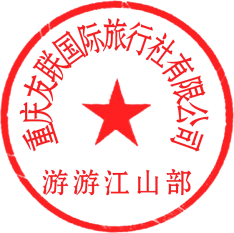 